           AL DIRIGENTE SCOLASTICO           AL DIRETTORE AMMINISTRATIVOOggetto: RICHIESTA DI FERIE O FESTIVITA’ SOPPRESSE (Artt.13, C.1-6 e 19 C.2 CCNL 29.11.2007)Il/la sottoscritta _______________________________in servizio presso questo liceo, con la qualifica di _________________________________con contratto a tempo:indeterminatodeterminato	CHIEDE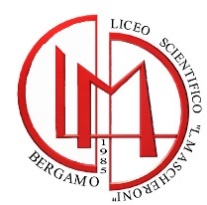 LICEO SCIENTIFICO STATALE “LORENZO MASCHERONI”24124 BERGAMO (BG) Via A. Da ROSCIATE, 21/A Tel. 035-237076 - Fax 035-234283e-mail: BGPS05000B@istruzione.it sito internet: http://www.liceomascheroni.itCod. Mecc. BGPS05000B Cod.Fisc.95010190163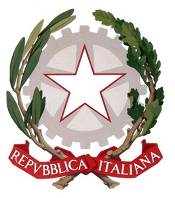 RI RIEPILOGO:Ferie gg. _____Festività soppresse gg. ______Ferie pregresse gg. _____          	Assen______Il DSGA esprime parere:favorevolenon favorevole                                                         IL DSGA	Sabina Romeo                                                                                            ________________________Il Dirigente Scolasticosi autorizzanon si autorizza______Il Dirigente ScolasticoPaola Caterina CrippaRevisionato il 15/11/2023                                                               ________________________  ______